BUKU PANDUAN TUTORBLOK 2.1.METABOLISME DAN ENDOKRIN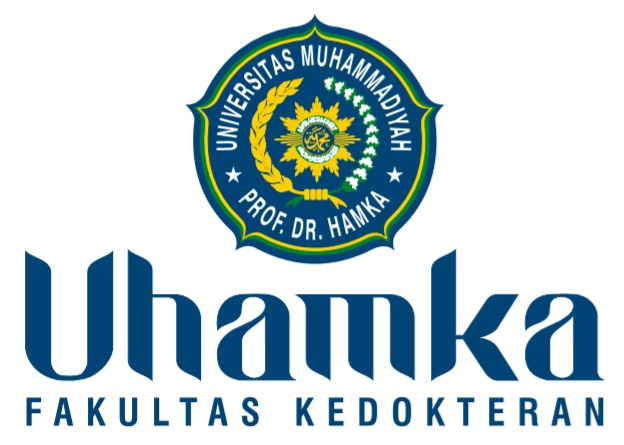 Program Studi Pendidikan Kedokteran Fakultas Kedokteran Universitas Muhammadiyah Prof. Dr. Hamka2019/2020